FOURNITURES DEMANDÉES AUX ÉLÈVES POUR L’ANNÉE SCOLAIRE : 2023-2024 classes de 3ème - 4ème - 5ème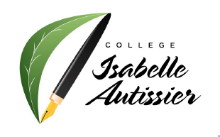 En réserve : prévoir au moins 2 cahiers grand format de 48 pages. 													22/04/2022 – validéeMatériels de base obligatoire :1 véritable cartable (solide) - une trousse - 1 agenda une page par jour-1 stylo à encre à cartouches ou un stylo bille : 1 noir, 1 bleu, 1 vert, 1 rouge (éviter les stylos 4 couleurs) - 1 un crayon bois HB-1 taille crayon à réservoir - 1 gomme blanche - 1 boîte de 12 crayons de couleurs - 1 pochette de 12 feutres - 4 surligneurs de couleurs différentes - 1 paire de ciseaux à bouts ronds (12 à 13 cm maximum) - 1 bâton de colle - rouleau de ruban adhésif sans dévidoir - 1 cahier de brouillon - 1 chemise cartonnée avec rabats valable pour toutes les matières-des copies grands carreaux simples et doubles (21x29,7) - des feuilles de papier millimétré (non transparent) - 1 règle transparente graduée de 30 cm avec rebord anti-tâche - 1 ruban correcteur. 1 compas à bague (pour y glisser un crayon)Une calculatrice scientifique collège ( types conseillés : casio fx 92 collège ou texas instrument collège)Matériels de base obligatoire :1 véritable cartable (solide) - une trousse - 1 agenda une page par jour-1 stylo à encre à cartouches ou un stylo bille : 1 noir, 1 bleu, 1 vert, 1 rouge (éviter les stylos 4 couleurs) - 1 un crayon bois HB-1 taille crayon à réservoir - 1 gomme blanche - 1 boîte de 12 crayons de couleurs - 1 pochette de 12 feutres - 4 surligneurs de couleurs différentes - 1 paire de ciseaux à bouts ronds (12 à 13 cm maximum) - 1 bâton de colle - rouleau de ruban adhésif sans dévidoir - 1 cahier de brouillon - 1 chemise cartonnée avec rabats valable pour toutes les matières-des copies grands carreaux simples et doubles (21x29,7) - des feuilles de papier millimétré (non transparent) - 1 règle transparente graduée de 30 cm avec rebord anti-tâche - 1 ruban correcteur. 1 compas à bague (pour y glisser un crayon)Une calculatrice scientifique collège ( types conseillés : casio fx 92 collège ou texas instrument collège)Matériels de base obligatoire :1 véritable cartable (solide) - une trousse - 1 agenda une page par jour-1 stylo à encre à cartouches ou un stylo bille : 1 noir, 1 bleu, 1 vert, 1 rouge (éviter les stylos 4 couleurs) - 1 un crayon bois HB-1 taille crayon à réservoir - 1 gomme blanche - 1 boîte de 12 crayons de couleurs - 1 pochette de 12 feutres - 4 surligneurs de couleurs différentes - 1 paire de ciseaux à bouts ronds (12 à 13 cm maximum) - 1 bâton de colle - rouleau de ruban adhésif sans dévidoir - 1 cahier de brouillon - 1 chemise cartonnée avec rabats valable pour toutes les matières-des copies grands carreaux simples et doubles (21x29,7) - des feuilles de papier millimétré (non transparent) - 1 règle transparente graduée de 30 cm avec rebord anti-tâche - 1 ruban correcteur. 1 compas à bague (pour y glisser un crayon)Une calculatrice scientifique collège ( types conseillés : casio fx 92 collège ou texas instrument collège)Matériels de base obligatoire :1 véritable cartable (solide) - une trousse - 1 agenda une page par jour-1 stylo à encre à cartouches ou un stylo bille : 1 noir, 1 bleu, 1 vert, 1 rouge (éviter les stylos 4 couleurs) - 1 un crayon bois HB-1 taille crayon à réservoir - 1 gomme blanche - 1 boîte de 12 crayons de couleurs - 1 pochette de 12 feutres - 4 surligneurs de couleurs différentes - 1 paire de ciseaux à bouts ronds (12 à 13 cm maximum) - 1 bâton de colle - rouleau de ruban adhésif sans dévidoir - 1 cahier de brouillon - 1 chemise cartonnée avec rabats valable pour toutes les matières-des copies grands carreaux simples et doubles (21x29,7) - des feuilles de papier millimétré (non transparent) - 1 règle transparente graduée de 30 cm avec rebord anti-tâche - 1 ruban correcteur. 1 compas à bague (pour y glisser un crayon)Une calculatrice scientifique collège ( types conseillés : casio fx 92 collège ou texas instrument collège)Matériels de base obligatoire :1 véritable cartable (solide) - une trousse - 1 agenda une page par jour-1 stylo à encre à cartouches ou un stylo bille : 1 noir, 1 bleu, 1 vert, 1 rouge (éviter les stylos 4 couleurs) - 1 un crayon bois HB-1 taille crayon à réservoir - 1 gomme blanche - 1 boîte de 12 crayons de couleurs - 1 pochette de 12 feutres - 4 surligneurs de couleurs différentes - 1 paire de ciseaux à bouts ronds (12 à 13 cm maximum) - 1 bâton de colle - rouleau de ruban adhésif sans dévidoir - 1 cahier de brouillon - 1 chemise cartonnée avec rabats valable pour toutes les matières-des copies grands carreaux simples et doubles (21x29,7) - des feuilles de papier millimétré (non transparent) - 1 règle transparente graduée de 30 cm avec rebord anti-tâche - 1 ruban correcteur. 1 compas à bague (pour y glisser un crayon)Une calculatrice scientifique collège ( types conseillés : casio fx 92 collège ou texas instrument collège)DisciplinesFournitures scolairesFournitures scolairesFournitures scolairesFournitures scolairesDisciplinesCahiers grand format avec   grands carreaux de 96 pages, sans spirale, 80g/m avec couverture en polypropylène.Classeursouple (21x29,7)Intercalaires cartonnés (I) et pochettes plastiques transparentes perforées(PP)Matériels spécifiquesFrançais2Les 2 cahiers ne sont pas amenés en début d’année : c'est pour l'ensemble de l'année - 1 protège cahier rouge- 1 cahier de brouillon (petit format) – Prévoir l’achat de 4 à 6 livres, format poche dans l’année scolaire.Un dictionnaire.Anglais2 2 protège-cahiers - 10 feuilles simples - 1 pochette plastique transparente perforée. Le cahier workbook sera précisé à la rentréeAllemand1 un protège- cahier à rabats si le cahier n’est pas plastifiéLatin1 cahier 150 pages grand format grands carreauxEspagnol11 cahier (24X32 cm), grands carreaux, 96 pagesMathématiques2rapporteur transparent - équerre Histoire- Géographie EMC2 cahiers grand format et grands carreaux de 96 pages Le cahier d’EMC est celui de l’an dernierTechnologie16(I) et 20(PP)100 feuilles à petits carreaux 5X5 Sciences physiques 2 cahiers grand format de 48 pages petits carreaux  Sciences de la Vie et de la Terre1 1 cahier de brouillonArts plastiques1 pochette de papier à dessin blanc de format 24x32 cm - 2 pinceaux souples (n°16 et n°2) - 2 pinceaux brosses (n°18 et n°4) - tubes de peinture à la gouache (les 5 couleurs primaires) - 1 tube de colle liquideEducation musicale1 porte vues (60 vues).1 paire d’écouteurs mini jack EPS1 tenue de sport 1 survêtement - 1 coupe -vent - 1 paire de chaussures de sport pour l'extérieur- 1 gourde d’eau. 